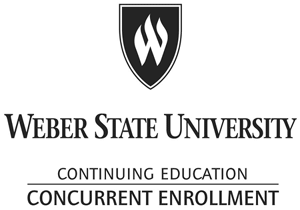 SyllabusWSU Department NameHealth Promotion and Human PerformanceWSU Course Number & Listing AT 2300: Emergency Response (3 Credit Hrs.)High School: Copper Hills High School		
WSU Concurrent Adjunct Instructor: Jentry Jo JohnsonHigh School Course Name: CE / CTE Introduction to Emergency Medical Services2016-2017- FallConcurrent Adjunct Instructor’s Office HoursMonday-Thursday: 6:30am-7:30amAlso by appointment
Concurrent Adjunct Instructor’s phone and email801-256-5300 ext 5347Jentry.johnson@jordandistrict.orgPrerequisite High School Courses if anyIntroduction to Health Sciences and Exercise Science/Sports Medicine preferred (not required)Course Description: To meet the needs of the non-health care professional that has a duty to respond in an emergency. AT 2300 provides more skills and in-depth training than the American Red Cross First Aid: Responding to Emergencies class. When successfully completed, this course leads to American Red Cross certification in Emergency Medical Response and CPR for the Professional Rescuer and Health Care Providers.Course Goals: The course content and activities will prepare students to make the appropriate decisions about the care to provide during an emergency. This course teaches the skills an Emergency Medical Responder will need in order to act as a crucial link in the emergency medical services () system.Course Content:The content of this course is based on the U.S. Department of Transportation (DOT) 1995 Emergency Medical Responder: National Curriculum. The course comprises information Emergency Medical Responders need to provide appropriate initial care, regardless of the type of emergency. The course stresses the emergency steps to follow until more advanced medical personnel can arrive.    Course Objectives: As defined by the American Red Cross the student will be able to:Explain how the EMS system works and how the Emergency Medical Responder’s role in the  system differs from a citizen responder’s role.Describe the steps to ensure the well-being of the Emergency Medical Responder.Identify guidelines to follow to ensure the personal safety and the safety of others at an emergency scene.Explain what happens to the body if one or more body systems fail.Identify ways in which diseases are transmitted and describe body substance isolation techniques to prevent disease transmission.Describe when to move a victim in an emergency and the appropriate methods of doing so.Explain and demonstrate how to assess a victim’s condition.Recognize the signs and symptoms of breathing emergencies, such as airway obstructions and demonstrate how to provide proper care.Identify the different types of breathing devices and demonstrate how to use them.Recognize the signs and symptoms of a possible heart attack, and demonstrate how to care for someone who is experiencing persistent chest pain and/or other signs and symptoms of cardiac conditions.Recognize the signs of cardiac arrest, and demonstrate how to provide proper care Cardio Pulmonary Resuscitation (CPR).Recognize life threatening bleeding and demonstrate how to control it.Recognize the signs and symptoms of shock (hypoperfusion), and describe how to minimize its effects.Demonstrate the proper care for shock.Recognize the signs and symptoms of medical and behavioral emergencies, including alerted mental status, seizures, poisoning, heat and cold emergencies, and stroke and describe both general and specific care for medical and behavioral emergencies.Describe the common types of medical and trauma emergencies in infants/children and the elderly and describe the necessary care to manage these emergencies.Explain the role(s) of the Emergency Medical Responder in  operations.Course Requirements:   The student must read the text, Emergency Medical Response and complete all Workbook Units.   The student must participate in all practical skill sessions and effectively perform all psychomotor skills.   The student must complete 20 physical assessments (SAMPLE history and physical exam) and blood pressures.   The student must perform all critical skills effectively on the Final Skills Evaluation and score 80% or higher on all American Red Cross exams in order to receive American Red Cross certifications.Required Texts:   American Red Cross - Emergency Medical Response (Stock No. 656540).   American Red Cross - Emergency Medical Response Workbook. (Stock No. 656541).Class Attendance Policy:Students are EXPECTED to meet with the instructor and attend every class meeting during the designated time. Attendance will be taken every class period. Students are allowed one unexcused absence.  Each additional unexcused absence will result in a 5-point reduction in the attendance points. Any missed skills must be made up at the discretion of the instructor. Missing any practical skills will result in an automatic withdrawal of the American Red Cross certifications.Tardiness will not be tolerated.  Two late arrivals to class will result in one unexcused absence.Academic Integrity:Cheating and other forms of academic dishonesty will NOT be tolerated.  The policy of the Weber State University Student Code found at http://weber.edu/ppm/6-22.htm will be enforced.  Any individual caught cheating on examinations and/or assignments or plagiarizing will receive an automatic “E” for their final grade.  Furthermore, a letter will go into the student’s file describing the situation.Students with Disabilities:  Any student requiring accommodations or services due to a disability must contact Services for Students with Disabilities (SSD) in room 181 of the . SSD can also arrange to provide course material (including this syllabus) in alternative formats if necessary.Evaluation:Scheduled tests may not be made up unless prior arrangements are made with the instructor, and unless at his/her discretion, proper documentation of the absence is furnished. A specific number of points will be assigned to each activity during the course. At the end of the semester, the number of points accumulated by each student will be totaled. The instructor reserves the right to alter the assignments and points and will disclose any changes to those in attendance.Attendance 10 points per class			              420pointsSuccessful completion of all workbook questions        320 pointsAll workbook questions on www.chitester.weber.eduAT 2300 Chapter # - WorkbookSuccessful completion of all physical assessments 	100 points(including all required blood pressures)		Quiz # 1 	  					  50 pointsQuiz # 2 	  					  50 pointsQuiz # 3 	  					  50 pointsQuiz # 4 	  					  50 pointsMid-term / CPR-Pro exam				  50 pointsMid-term practical exam				100 pointsFinal practical exam					100 points		Final written exam 					  70 points							            1360 pointsFinal Grade:The final grade in the course will be assigned according to the following percentages of the total points possible.Harassment/Discrimination:Weber State University is committed to providing an environment free from harassment and other forms of discrimination based upon race, color, ethnic background, national origin, religion, creed, age, lack of American citizenship, disability, status of veteran of the Vietnam era, sexual orientation or preference or gender, including sexual/gender harassment. Such an environment is a necessary part of a healthy learning and working atmosphere because such discrimination undermines the sense of human dignity and sense of belonging of all people in the environment.  Thus, students in this class should practice professional deportment, and avoid treating others in a manner that is demeaning or derisive in any respect.While diverse viewpoints and opinions are welcome in this class, in expressing them, we will practice the mutual deference so important in the world of work.  Thus, while I encourage you to share your opinions, when appropriate, you will be expected to do so in a manner that is respectful towards others, even when you disagree with them.If you have questions regarding the university’s policy against discrimination and harassment you may contact the university’s AA/EO office (626-6239) or visit its website:  http://departments.weber.edu/aaeeo/***   Special Note  ***In order to receive American Red Cross Emergency Medical Response and CPR-Pro certifications the student must successfully complete all practical skills, skill reviews, mid-term, and final practical evaluations along with achieving a grade of 80% or better on the mid-term / CPR-Pro and final written exams.The instructor reserves the right to make changes/additions to the syllabus and will notify all students present in class of any such changes/additions.Although this course exceeds DOT National Standard Certification for Emergency Medical Responders state certification/licensure as an Emergency Medical Responder will not be granted upon completion of this program. Utah will certify/license Emergency Medical Responders upon completion of the state requirements.Weber State UniversityDepartment of Health Promotion and Human PerformanceAT 2300 Emergency ResponseFall 2016*** Subject to Change ***A100-93%A-92%-90%B+89%-87%B86%-83%B-82%-80%C+79%-77%C76%-73%C-72%-70%D+69%-67%D66-%-63%D-62%-60%E0%-59%Week ofChapterAssignmentAug 24th Chapter 1: The EMR Chapter 2: The Well Being of the EMR                 Preventing Disease Transmission - Skillswww.chitester.weber.eduRead Chapters 1 - 5Work on WB 1 & 2** Chitester AT 2300 Workbook #Aug 31st Chapter 3: Medical, Legal and Ethical IssuesChapter 4: Human Body – Video only – Studentis required to read the textChapter 5: Lifting and Moving Patients - SkillsRead Chapters 6 - 7Work on WB 3 - 5WB Assignment 1 & 2 DUESept 8th Chapter 6: Scene Size-Up Chapter 7: Primary Assessment - SkillsRead Chapter 8 - 9Work on WB 6 & 7WB Assignment 3 – 5 DUESept 14th Blood Pressure Assessment - Skills Chapter 8: History Taking and Secondary Assessment – SkillsChapter 9: Communication and DocumentationPutting It All Together – 1-9      Quiz #1 – www.chitester.weber.eduChapters 1 - 9 online  during the week 1/26 – 2/1 at 11:59 pm. Look for AT 2300 Quiz 1 OnlineRead Chapters 10 – 12Work on WB 8 - 9WB Assignment 6 & 7 DUESept 21st Chapter 10: Airway and Ventilation – SkillsChapter 11: Airway Management – SkillsChapter 12: Emergency Oxygen – SkillsRead Chapter 13Work on WB 10 - 12WB Assignment 8 & 9 DUESept 28th Chapter 13: Cardiac Emergencies - SkillsRead AED Work on WB 13Oct 5th Chapter 13: Cardiac Emergencies w/AEDSkillsPutting It All Together – 1-13Read Chapter 14 - 15 Work on WB N/AWB Assignment 10 - 12 DUE Oct 12th Chapter 14: Medical EmergenciesChapter 15: Poisoning / Substance Abuse     Quiz #2 –www.chitester.weber.eduChapters 10 - 15 online during the week 2/16 – 2/22 at 11:59 pm. Look for AT 2300 Quiz 2 OnlineMid-Term Practical Skill Review – Part 1Study for Mid-TermWork on WB 14 - 15 WB Assignment 13 DUE     Week ofChapterAssignmentOct 19th Mid-Term Practical Skill Review - Part 2Mid-term / CPR - PRO Exam - Testing CenterRead Chapters 16 - 18WB Assignment 14 & 15 DUE**  First 10 Patient Assessments DUEOct 26th Chapter 16: Environmental EmergenciesChapter 17: Behavioral EmergenciesChapter 18: ShockPutting It All Together – 1-17Read Chapter 19 - 21 Work on WB 16 - 18Nov 2nd Chapter 19: Bleeding and Trauma - SkillsChapter 20: Soft Tissue InjuriesChapter 21: Injuries to Chest, Abdomen and GenitaliaRead Chapters 22 - 23Work on WB 19 - 21 WB Assignment 16 - 18 DUE Nov 9th Chapter 22: Injuries to Muscles, Bones and Joints - SkillsChapter 23: Injurites to Head, Neck and Spine - SkillsPutting It All Together – 1-23     Quiz #3 – www.chitester.weber.edu Chapters 16 - 23 online during the week. Open from 3/30 – 4/5 at 11:59 pm.Look for AT 2300 Quiz 3 OnlineRead Chapters 24 - 27Work on WB 22 - 23WB Assignment 19 - 21 DUE Nov 16th Chapter 24: ChildbirthChapter 25: PediatricsChapter 26: Geriatrics / Special NeedsChapter 27: EMS OperationsPutting It All Together – 1-26Read Chapters 29 - 32Work on WB 24 - 27WB Assignment 22 & 23 DUE Nov 23rd Chapter 29: Hazardous Materials EmergenciesChapter 30: Incident Command and MCIChapter 31: Disasters, Terrorism and WMDChapter 32: Special OperationsPutting It All Together – 1-32     Quiz #4 – www.chitester.weber.edu Chapters 24 - 32 online during the weekOpen from 4/6 – 4/12 at 11:59 pm. Look for AT 2300 Quiz 4 OnlineStudy for Final Exam & SkillsWork on WB 29 - 32WB Assignment 24 - 27 DUE ** Last 10 Patient Assessments DUENov 30th Final Written Exam – Testing Center***  Practical Skills Exam – In class  ***WB Assignment 29 - 32 DUE 